The 2014 Indigenous Expenditure Report was released on 12 December 2014. The Report is the third in a series providing estimates of expenditure on services provided to Aboriginal and Torres Strait Islander people by the Australian Government, and State and Territory governments.The Report provides an overview of six broad areas of expenditure — early child development and education and training; healthy lives; economic participation; home environment; safe and supportive communities; and other government services. This factsheet reports selected expenditure data for economic participation services. More detailed estimates, including data for individual jurisdictions and previous years are available from the project website.Interpreting the results Estimating the Indigenous component of expenditure — especially for mainstream services — is complex, and many data quality and methodological challenges are yet to be resolved. Some of these challenges are state-specific. The Report provides information to assist in interpreting the estimates, including the strengths and limitations of the data and method and the context in which services are provided. Direct government expenditure on economic participationEconomic participation is associated with a range of positive life outcome areas, such as improved income, sense of identity, improved self-esteem and social contact. This in turn can lead to improved health and financial independence. Expenditure in the 2014 Report includes outlays on:labour and employment services — services that provide an institutional framework for the labour market, including services that promote employment (such as labour market assistance services for jobseekers), and the administration of regulatory bodiessocial security support payments — government payments and concessions for people who have low incomes because they are unemployed, because their personal circumstances limit their employment options (for example, age or disability), or because their normal income is insufficient to meet the costs of raising a family.A more detailed description of these expenditure categories is provided in Factsheet: Description of expenditure categories and the Expenditure Data Manual (both available from the project website).Expenditure per capitaEstimates in this factsheet are for expenditure per capita (per person in the population) and are not a measure of expenditure per user of services. Per capita estimates should not be interpreted as a proxy for unit cost, or for the amount individuals receive from government.Drivers of differences in expenditureDifferences in expenditure may be driven by:intensity of service use, which for economic participation services is largely driven by Aboriginal and Torres Strait Islander use of mainstream social security payments and support services and Indigenous-specific labour and employment servicesdifferences in the cost of service provision, which relate to the higher cost of providing mainstream services to Aboriginal and Torres Strait Islander Australians, and the use of complementary Indigenous specific services. For social security payments, differences in cost reflect differences in the average payment to Aboriginal and Torres Strait Islander and non-Indigenous recipients when assessed against eligibility criteria.Key resultsGovernment direct expenditure on all economic participation services was $112.5 billion in 2012-13. Direct expenditure on services to Aboriginal and Torres Strait Islander Australians made up $5.5 billion (5 per cent) of the total.Government direct expenditure per person on all economic participation services in 2012-13 was $7904 per Aboriginal and Torres Strait Islander Australian and $4768 per non-Indigenous Australian (a ratio of 1.66:1):labour and employment services — $1460 was spent per Aboriginal and Torres Strait Islander Australian compared with $443 per non-Indigenous Australian (a ratio of 3.30:1).social security support payments — $6443 was spent per Aboriginal and Torres Strait Islander Australian compared with $4325 per non-Indigenous Australian (a ratio of 1.49:1).State and Territory governments provided $0.1 billion (2 per cent) of direct Indigenous expenditure, and the Australian Government provided $5.4 billion (98 per cent). On a per person basis, State and Territory governments provided $153 per Aboriginal and Torres Strait Islander Australian and the Australian Government provided $7750.Most government direct Indigenous expenditure related to mainstream services ($5.0 billion, 90 per cent), and Indigenous specific expenditure accounted for $0.6 billion (10 per cent) of direct expenditure.After adjusting for inflation, government direct expenditure per Aboriginal and Torres Strait Islander Australian increased by 5 per cent from 2008-09 to 2012-13 (from $7539 in 2008-09 to $7904 in 2012-13). This compares with a decrease of 3 per cent in expenditure per non-Indigenous Australian (from $4902 in 2008-09 to $4768 in 2012-13). Figure 1 shows that changes in expenditure per person from 2008-09 to 2012-13 varied across expenditure categories. Nationally, after adjusting for inflation, expenditure per Aboriginal and Torres Strait Islander Australian increased by 10  per cent for social security support payments, and decreased by 12 per cent for labour and employment services.Figure 1	Australian Government plus State/Territory Government direct Indigenous expenditure on economic participation, (2012-13 dollars per person)a, b, ca Direct expenditure includes government outlays on services and programs (including income support) that are paid directly to individuals, non-government service providers, or local governments. b Per head of population expenditure is not the same as expenditure per user, and should not be interpreted as a proxy for unit cost. c Expenditure for 2008-09 and 2010-11 has been expressed in real (constant 2012-13 dollars) terms using the General Government Final Consumption Expenditure deflator (chain price index).Source: 2014 Indigenous Expenditure Report database  Table 1	All government direct expenditure on economic participation, Australia, 2012-13a, b, cTable 2	Australian Government plus State and Territory Government direct expenditure on economic participation, by government (dollars per person), 2012-13a, b, c, da Direct expenditure includes government outlays on services and programs (including income support) that are paid directly to individuals, non-government service providers, or local governments. b Totals may not add due to rounding. c Per head of population expenditure is not the same as expenditure per user, and should not be interpreted as a proxy for unit cost. d Per head of population expenditure is not the same as expenditure per user, and should not be interpreted as a proxy for unit cost. e The ratio of total Indigenous expenditure per person to total non-Indigenous expenditure per person.Source: 2014 Indigenous Expenditure Report data collectionTable 3	All government direct Indigenous expenditure on economic participation, 2008-09, 2010-11, 2012-13 (2012-13 dollars)a, b, c, da Direct expenditure includes government outlays on services and programs (including income support) that are paid directly to individuals, non-government service providers, or local governments. b Refer to the Report for more detail on the estimates and specific guidelines for the use and interpretation of these data. c Totals may not sum due to rounding. d Expenditure for 
2008-09 and 2010-11 has been expressed in real (constant 2012-13 dollars) terms using the General Government Final Consumption Expenditure deflator (chain price index).e Per head of population expenditure is not the same as expenditure per user, and should not be interpreted as a proxy for unit cost. Source: 2014 Indigenous Expenditure Report database.Additional detailed data for more specific expenditure sub-categories, individual states and territories and for mainstream and Indigenous specific expenditure are included in the 2014 Indigenous Expenditure Report database available on the project website.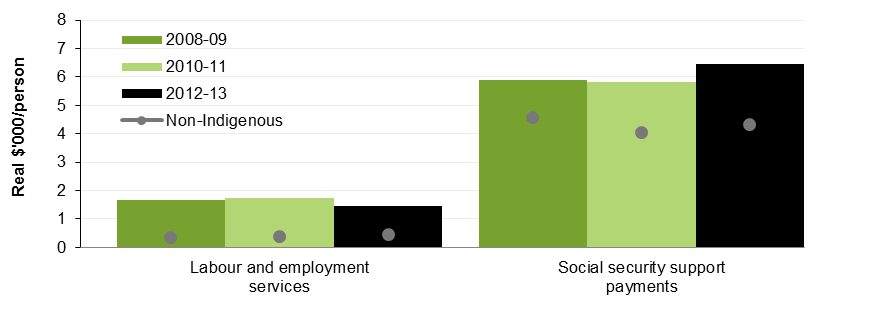 Total expenditure $mTotal expenditure $mTotal expenditure $mTotal expenditure $m$ per persond$ per persond$ per persondIndig.Non-Indig.TotalIndig. 
shareIndig.Non-Indig.RatioeLabour and employment services 1 020 9 940 10 960  9.3 1 460  443  3.30Social security support payments 4 500 97 021 101 520  4.4 6 443 4 325  1.49Total 5 519 106 961 112 480  4.9 7 904 4 768  1.66NSWVicQldWASATasACTNTAllstatesIndigenous expenditure ($ per person)Indigenous expenditure ($ per person)Indigenous expenditure ($ per person)Indigenous expenditure ($ per person)Indigenous expenditure ($ per person)Indigenous expenditure ($ per person)Indigenous expenditure ($ per person)Indigenous expenditure ($ per person)Indigenous expenditure ($ per person)Indigenous expenditure ($ per person)Aust Government 7 149 6 637 7 342 9 161 8 789 5 929 5 931 9 920 7 750State & territory governments  117  361  104  162  184  139  52  239  153All Governments 7 267 6 997 7 447 9 322 8 973 6 068 5 984 10 159 7 904Non-Indigenous expenditure ($ per person)Non-Indigenous expenditure ($ per person)Non-Indigenous expenditure ($ per person)Non-Indigenous expenditure ($ per person)Non-Indigenous expenditure ($ per person)Non-Indigenous expenditure ($ per person)Non-Indigenous expenditure ($ per person)Non-Indigenous expenditure ($ per person)Non-Indigenous expenditure ($ per person)Non-Indigenous expenditure ($ per person)Aust Government 4 788 4 722 4 661 3 631 5 425 6 183 3 005 2 433 4 650State & territory governments  122  131  58  134  172  158  54  276  118All governments 4 911 4 854 4 720 3 765 5 597 6 342 3 058 2 709 4 768Total expenditure $mTotal expenditure $mTotal expenditure $m$ per persone$ per persone$ per persone2008-092010-112012-132008-092010-112012-13Labour and employment servicesIndigenous expenditure1 0651 1561 0201 6561 7271 460Non-Indigenous expenditure7 2178 1599 940343377443Total8 2829 31510 960382417474Social security support paymentsIndigenous expenditure3 7813 8954 5005 8835 8166 443Non-Indigenous expenditure95 94187 92797 0214 5594 0584 325Total99 72291 821101 5204 5984 1114 389Total economic participationTotal economic participationTotal economic participationTotal economic participationTotal economic participationTotal economic participationTotal economic participationTotal economic participationIndigenous expenditure4 8465 0515 5197 5397 5437 904Non-Indigenous expenditure103 15896 086106 9614 9024 4354 768Total108 004101 136112 4804 9804 5284 863